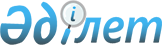 О внесении изменения в постановление Правительства Республики Казахстан от 20 декабря 2005 года N 1257Постановление Правительства Республики Казахстан от 25 августа 2006 года N 807



      Правительство Республики Казахстан 

ПОСТАНОВЛЯЕТ:





      1. Внести в 
 постановление 
 Правительства Республики Казахстан от 20 декабря 2005 года N 1257 "О целевых текущих трансфертах из республиканского бюджета 2006 года областным бюджетам, бюджетам городов Астаны и Алматы на здравоохранение" (САПП Республики Казахстан, 2005 г., N 48, ст. 622) следующее изменение:



      распределение сумм целевых текущих трансфертов областным бюджетам, бюджетам городов Астаны и Алматы на закуп лекарственных средств, вакцин и других иммунобиологических препаратов, утвержденное указанным постановлением, изложить в новой редакции согласно приложению к настоящему постановлению.




      2. Настоящее постановление вводится в действие со дня подписания.

      

Премьер-Министр




    Республики Казахстан





                                                Приложение



                                       к постановлению Правительства



                                            Республики Казахстан



                                       от 25 августа 2006 года N 807

                                                 Утверждено



                                        постановлением Правительства



                                             Республики Казахстан



                                      от 20 декабря 2005 года N 1257

       

Распределение сумм целевых текущих трансфертов




    областным бюджетам, бюджетам городов Астаны и Алматы




       на закуп лекарственных средств, вакцин и других




               иммунобиологических препаратов




                                                   тыс. тенге

					© 2012. РГП на ПХВ «Институт законодательства и правовой информации Республики Казахстан» Министерства юстиции Республики Казахстан
				
 N



п/п

Наимено-



вание

ВСЕГО

в том числе:

в том числе:

в том числе:

в том числе:

в том числе:

 N



п/п

Наимено-



вание

ВСЕГО

на



закуп



вакцин



и дру-



гих



меди-



цинских



иммуно-



биоло-



гичес-



ких



препа-



ратов

на



закуп



проти-



воту-



берку-



лезных



препа-



ратов

на



закуп



проти-



водиа-



бети-



ческих



препа-



ратов

на



закуп



химио-



препа-



ратов



онколо-



гичес-



ким



больным

на закуп



лекарствен-



ных



средств,



диализато-



ров,



расходных



материалов



больным



с почечной



недостаточ-



ностью и



лекарст-



венных



средств для



больных



после



трансплан-



тации почек

1.

Акмолин-



ская  



область

252639

59742

26051

74028

77432

15386

2.

Актюбин-



ская



область

244547

42868

49684

48038

48753

55204

3.

Алматин-



ская



область

361767

95064

38660

116557

80300

31186

4.

Атыpaу-



ская



область

169716

35412

32294

27051

34414

40545

5.

Восточ-



но-Ка-



захстан-



ская



область

703652

137133

46978

186088

278181

55272

6.

Жамбылс-



кая



область

278558

58502

36194

90009

77432

16421

7.

Западно-Казах-



станская



область

194528

32979

31360

44245

45886

40058

8.

Караган-



динская



область

536922

74175

56508

161815

210787

33637

9.

Коста-



найская



область

304228

46782

26986

128997

86036

15427

10.

Кызылор-



динская



область

186923

56272

35869

30187

45886

18709

11.

Мангис-



тауская



область

100634

33508

15858

21894

15773

13601

12.

Павло-



дарская



область

274448

28851

51874

89550

83168

21005

13.

Северо-



Казах-



станская



область

286336

33814

42492

97540

97507

14983

14.

Южно-



Казах-



станская



область

459799

140533

27704

157413

96072

38077

15.

город



Астана

233879

29709

10387

43635

61659

88489

16.

город



Алматы

547355

84048

30704

169146

94639

168818

Всего

5135931

989392

559603

1486193

1433925

666818
